How to write a basic paragraph Step 1: Brainstorm and use a thinking mapCreate a circle map and brainstorm all the details you can think of for the topic.Circle the details you can explain more about.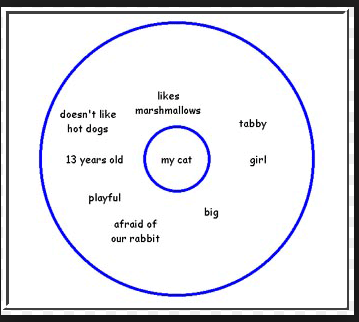 Step 2: Create the body boxes of a flow map. Write the three details in the box. Then explain each detail by writing an example, clarifying sentences, or explain the detail some more.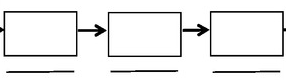 Step 3: draw the Topic sentence and concluding sentence boxes. Write the main idea or topic sentence in the top box. Restate your topic sentence in your concluding box.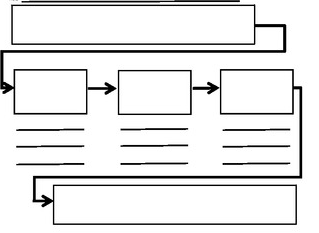 Step 4: Add transition words.sequence  reasons      example        clarifyFirst         one reason     for example       to clarifyAfter        furthermore   for instance      i meanLastly       in addition     one time…   In other wordsStep 5: Put the paragraph together.Copy all of your sentences.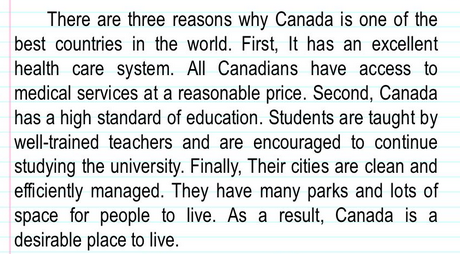 Step 6: Revise and edit your work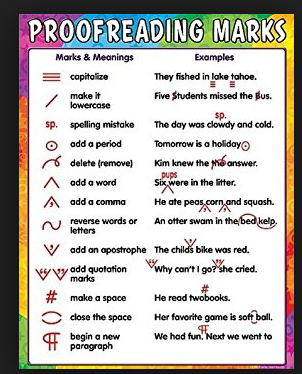 